Использование гиперссылок или как добавить видеоролик в презентациюРекомендации по добавлению видеофайла в презентацию PowerPoint 2007Чтобы на Вашем компьютере запускались flash ролики или просматривались презентации PowerPoint с  flash-анимацией, у вас должен быть установлен Adobe Flash Player. Для просмотра большинства различных видео и прослушивания аудио файлов лучше всего скачать программу GOM Player. Для гарантированного запуска всех Flash роликов, рекомендуем скачать последнюю версию Flash Player.Прежде всего создается папка, в которой размещаются все выбранные вами объекты: видео и аудиофайлы, картинки, различные документы и т.д.В режиме презентации PowerPoint 2007 выбирается кнопка ВСТАВКА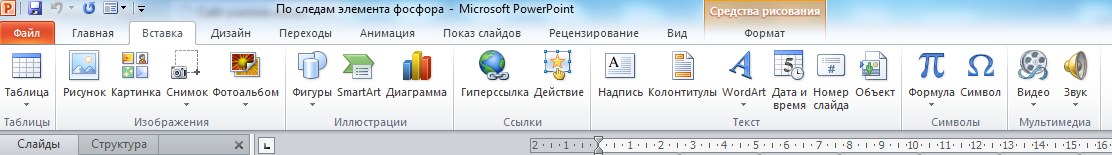 Затем в презентации  выбираем место для видео и при желании  оформляем его в виде какой-либо фигуры: 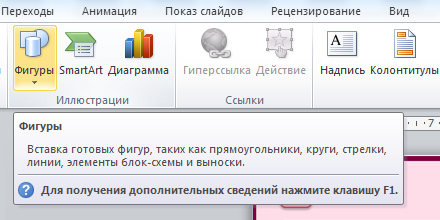 Затем в презентации  выбираем место для видео и при желании  оформляем его в виде какой-либо фигуры: 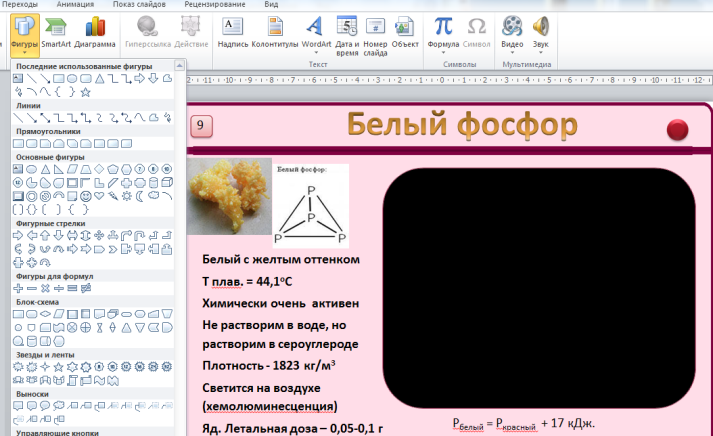 Выделяем фигуру и нажимаем на кнопку «Гиперссылка». Появляется  окно: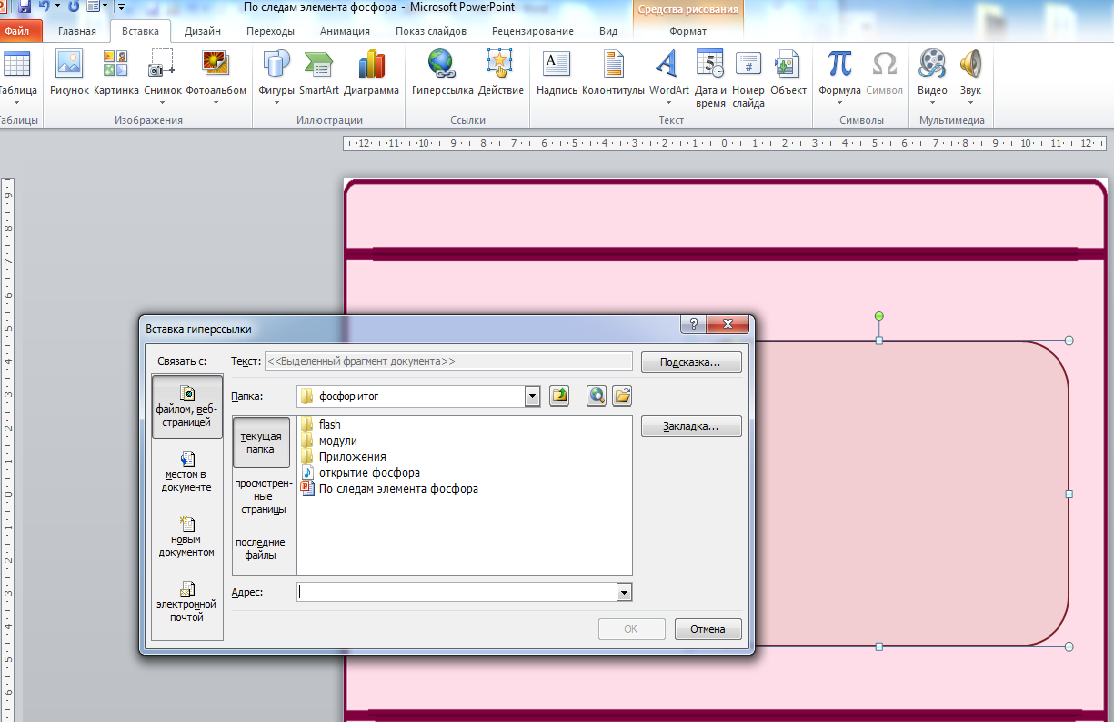 Теперь мы можем связать нашу текущую папку с картинкой в презентации, выбрав из нее нужный  ролик. Для чего папка с роликами открывается. Выбираем нужный ролик, нажимаем ОК. 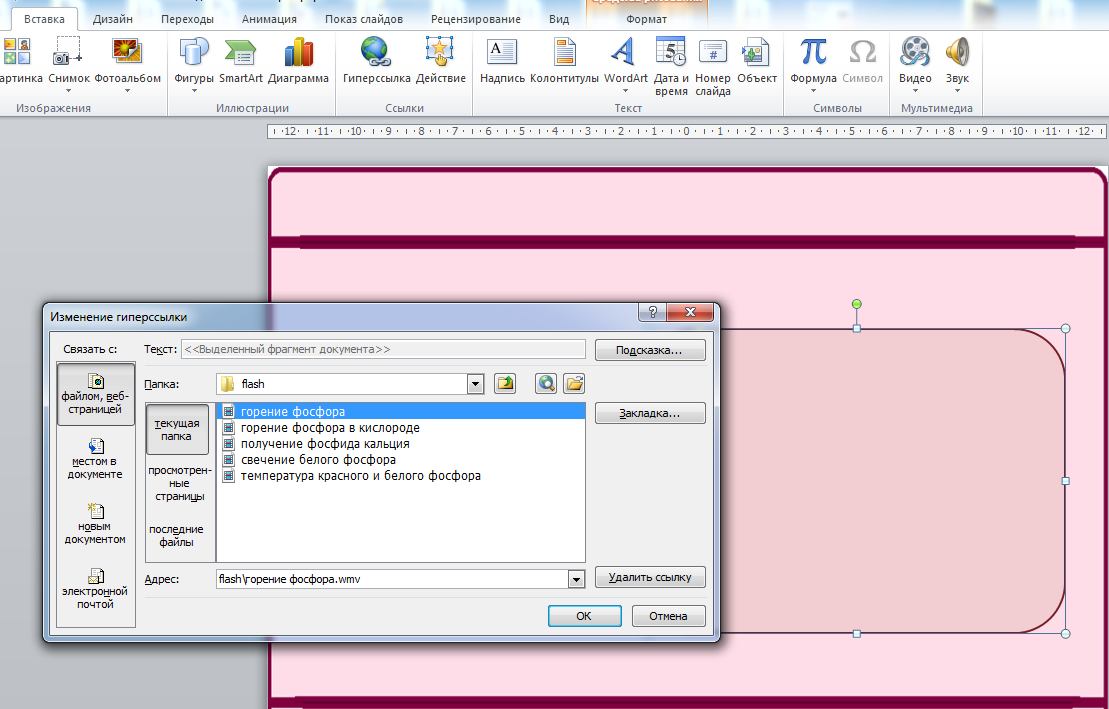 Видеоролик  привязан к презентации и включится по нашему желанию: по щелчку или  по настройке по времени. Точно также прикрепляется звук.